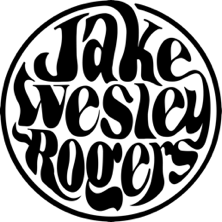 
BUZZING POP STAR JAKE WESLEY ROGERS SKYROCKETS INTO SPACE WITH RELEASE OF NEW EP PLUTOREVEALS MUSIC VIDEO FOR TITLE TRACK & NEW SINGLE “PLUTO” – WATCH HERE SUPPORTING BEN PLATT ON 2022 ARENA TOUR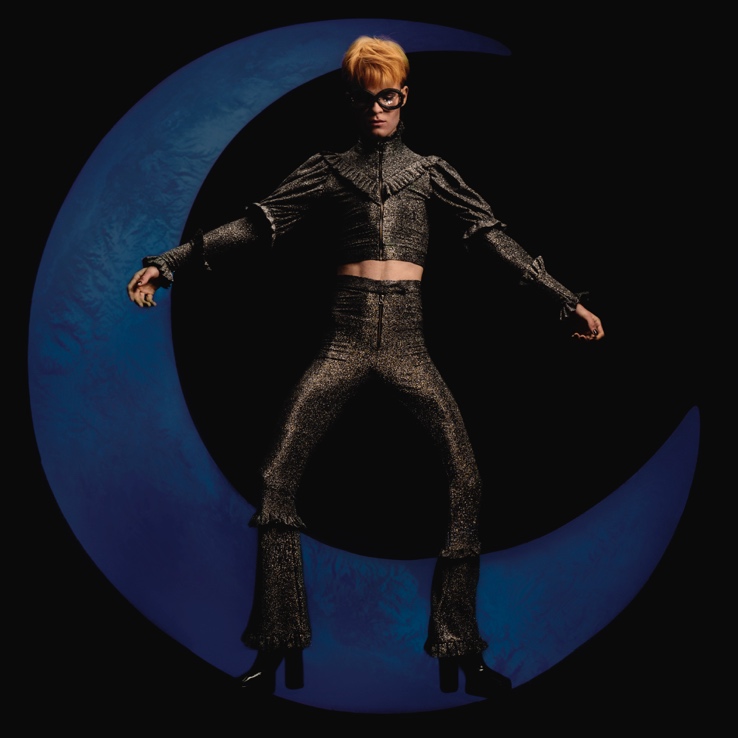 October 1, 2021 (Los Angeles, CA) – After months of anticipation, singer, songwriter, and multi-instrumentalist Jake Wesley Rogers propels himself into the stratosphere with the release of his label debut EP Pluto, available now via Facet Records/Warner Records – listen HERE. He also just shared the music video for the new single “Pluto” – watch HERE. On the track, rich piano, cinematic strings, and a gospel choir underscore his confessional delivery as he urges, “Hate on me. Hate on me. Hate on me. Maybe at the end of the day, me and you are both the same, we just want to be loved.” The accompanying visual amplifies the emotional impact with an intense performance from Jake. At the same time, the surreal clip presents a different kind of origin story as our hero embraces the power to really take flight from within.To celebrate the EP release, Jake is set to perform on The Late Late Show with James Corden next week on October 5th. Be sure to tune in! The Pluto EP features previously released singles “Weddings & Funerals,” “Middle of Love,” and “Momentary,” along with 3 new tracks. Regarding the EP, he commented, “I began writing the Pluto EP in London in 2019 when my grandpa was dying from heartbreak and my lover and I were nearing the end of our relationship. Working with some of my dream songwriters like Eg White and Justin Tranter, I went deeper than I ever have before in exploring my relationship with love and how it’s taken a toll on me and everyone around me.”After Zane Lowe debuted “Middle of Love” earlier this year on his Apple Music 1 radio show and hailed him as “wildly talented,” Jake has gone on to incite unanimous tastemaker praise for every release since from People, Billboard, Rolling Stone, American Songwriter, and PAPER. In addition to the media buzz, Jake has also attracted the attention and support of other high-profile celebrities such as Kate Hudson, Sam Smith, Ryan Reynolds, Blake Lively, Zoe Kravitz, Gwyneth Paltrow, Olivia Wilde, Adam Lambert, Zoe Saldana, Hilary Swank, Courtney Love, Paris Jackson, Den Levy, and more.  Jake previously sat down with GRAMMY® Hall of Fame legend Sir Elton John as a guest on his Apple Music radio show Rocket Hour‘s 300th episode.  About Jake, Elton gushed, “I love him because he reminds me of me when I was starting out” and praised Jake’s songwriting; “What I love as a songwriter is that his songs are so beautifully formed.”  After singing a spontaneous duet onstage recently during Jake’s performance at The Elizabeth Taylor Foundation Ball to End AIDS, Tony®, EMMY®, and GRAMMY® Award-winning icon Billy Porter proclaimed, “This is the future!” In other big news, Tony®, EMMY®, and GRAMMY® Award winner Ben Platt personally chose Jake to open up his North American headline tour, kicking off February 23, 2022 at Amway Center in Orlando, FL. Additionally, he has sold out headline gigs at The Troubadour in Los Angeles, CA on October 15 and a sold out two-night stand at Mercury Lounge in New York, NY November 3-4.  Full tour itinerary below.Take a trip to Pluto with Jake Wesley Rogers!Born in Kansas City, MO, Jake Wesley Rogers combines skyscraping vocals, eloquent songcraft, and driving instrumentation to give pop a jolt of infectious integrity and soaring spirit. Generating 20 million-plus streams independently, he captivated a growing fanbase with various singles and the Evergreen EP [2017] and Spiritual EP [2019]. Grammy-nominated songwriter Justin Tranter heard the powerful and poetic “Jacob From The Bible,” fell in love with Jake’s music, and signed him to Facet Records/Warner Records in 2020.  Jake Wesley Rogers’ bold music is queer storytelling refracted through a universal lens; it’s inspired by the authenticity and artistry of his heroes like Madonna, Stevie Nicks, and Florence + the Machine. His songs are for everyone, but they’re special treats for those who know and share his experiences.  Jake has turned his most formative years into some of the most stunning and evocative music you’ll hear this year. TRACKLISTING:Weddings & FuneralsMiddle of LovePlutoUnder the SunCause of a SceneMomentary2021 Tour Dates:10/15			Los Angeles, CA			Troubadour (SOLD OUT)10/27 			Nashville, TN			The Basement East11/3			New York, NY			Mercury Lounge (SOLD OUT)11/4			New York, NY			Mercury Lounge (SOLD OUT)2022 Tour Dates – Ben Platt Reverie Tour
2/23     			Orlando, FL 			Amway Center2/25   			Miami, FL                               	Seminole Hard Rock Hotel & Casino2/26    		 	Tampa, FL			Amalie Arena2/28     			Atlanta, GA			Fox Theatre3/2       			Fairfax, VA         			EagleBank Arena3/3			Boston, MA                           	Agganis Arena3/4       			Atlantic City, NJ            	    	Hard Rock Live at Etess Arena3/6      			New York, NY                        	Madison Square Garden3/8       			Pittsburgh, PA                       	Petersen Events Center3/9       			Columbus, OH                       	Schottenstein Center3/11    		 	Toronto, ON                          	Coca-Cola Coliseum3/13     			Detroit, MI                             	Masonic Temple Theatre3/14     			Grand Rapids, MI                  	Van Andel Arena3/16     			St. Louis, MO                         	The Fabulous Fox Theatre3/18     			Minneapolis, MN                 	Target Center3/19     			Chicago, IL                             	Wintrust Arena3/22     			Nashville, TN                         	Bridgestone Arena3/24     			Houston, TX                           	Smart Financial Centre3/25     			Dallas, TX                               	Texas Trust CU Theatre at Grand Prairie3/28     			Salt Lake City, UT                  	Maverik Center3/30     			Seattle, WA                           	WaMu Theater3/31     			Portland, OR                          	Theater of the Clouds4/2       			Las Vegas, NV                        	The Theater at Virgin Hotels Las Vegas4/3       			San Diego, CA                        	The Rady Shell at Jacobs Park4/5       			San Francisco, CA                  	Frost Amphitheater4/6       			Santa Barbara, CA                  	Santa Barbara Bowl4/8       			Los Angeles, CA                      	Hollywood Bowl###Follow Jake Wesley Rogers:
Official Site | TikTok | Instagram | Twitter | Facebook | YouTube | Press MaterialsFor further information, please contact:Darren Baber | Warner Records | 818-953-3751Darren.Baber@warnerrecords.com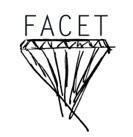 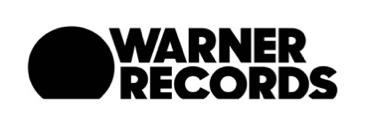 